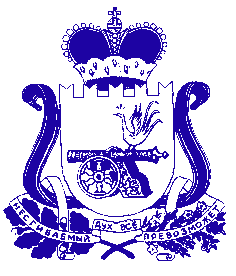 ФИНАНСОВОЕ УПРАВЛЕНИЕ АДМИНИСТРАЦИИ МУНИЦИПАЛЬНОГО ОБРАЗОВАНИЯ «ДЕМИДОВСКИЙ РАЙОН» СМОЛЕНСКОЙ ОБЛАСТИПРИКАЗот  23.03.2017     № 17О внесении изменений в Порядок применения бюджетной классификации Российской Федерации в части, относящейся к местному бюджету Внести в Порядок применения бюджетной классификации Российской Федерации в части, относящейся к местному бюджету, утвержденный приказом Финансового управления Администрации муниципального образования «Демидовский район» Смоленской области от 20.12.2016 №106 (в ред. от 27.01.2017 №3, от 17.03.2017 №10), следующие изменения:Раздел  3. «Направления расходов, увязываемые с программными (непрограммными) статьями целевых статей расходов местного бюджета» дополнить направлениями расходов следующего содержания:« 80840 Организация мероприятий по ликвидационному тампонажу бесхозяйных подземных водозаборных скважинS0840 Организация мероприятий по ликвидационному тампонажу бесхозяйных подземных водозаборных скважин за счет местного бюджетаПо данному направлению расходов отражаются расходы местного бюджета на софинансирование к субсидии из областного бюджета на организацию мероприятий по ликвидационному тампонажу бесхозяйных подземных водозаборных скважинR0160 Мероприятия федеральной целевой программы «Развитие водохозяйственного комплекса Российской Федерации в 2012 - 2020 годах».Приложение к Порядку применения бюджетной классификации Российской Федерации в части, относящейся к местному бюджету, «Перечень и коды целевых статей расходов местного бюджета», дополнить строками следующего содержания: Настоящий приказ вступает в силу со дня подписания.«03 Я 01 R0160Мероприятия федеральной целевой программы «Развитие водохозяйственного комплекса Российской Федерации в 2012 - 2020 годах  03 Я 02 80840Организация мероприятий по ликвидационному тампонажу бесхозяйных подземных водозаборных скважин03 Я 02 S0840Организация мероприятий по ликвидационному тампонажу бесхозяйных подземных водозаборных скважин за счет местного бюджета».Начальник Финансового управления Администрации муниципального образования  «Демидовский район» Смоленской области                      Н.П. Козлова 